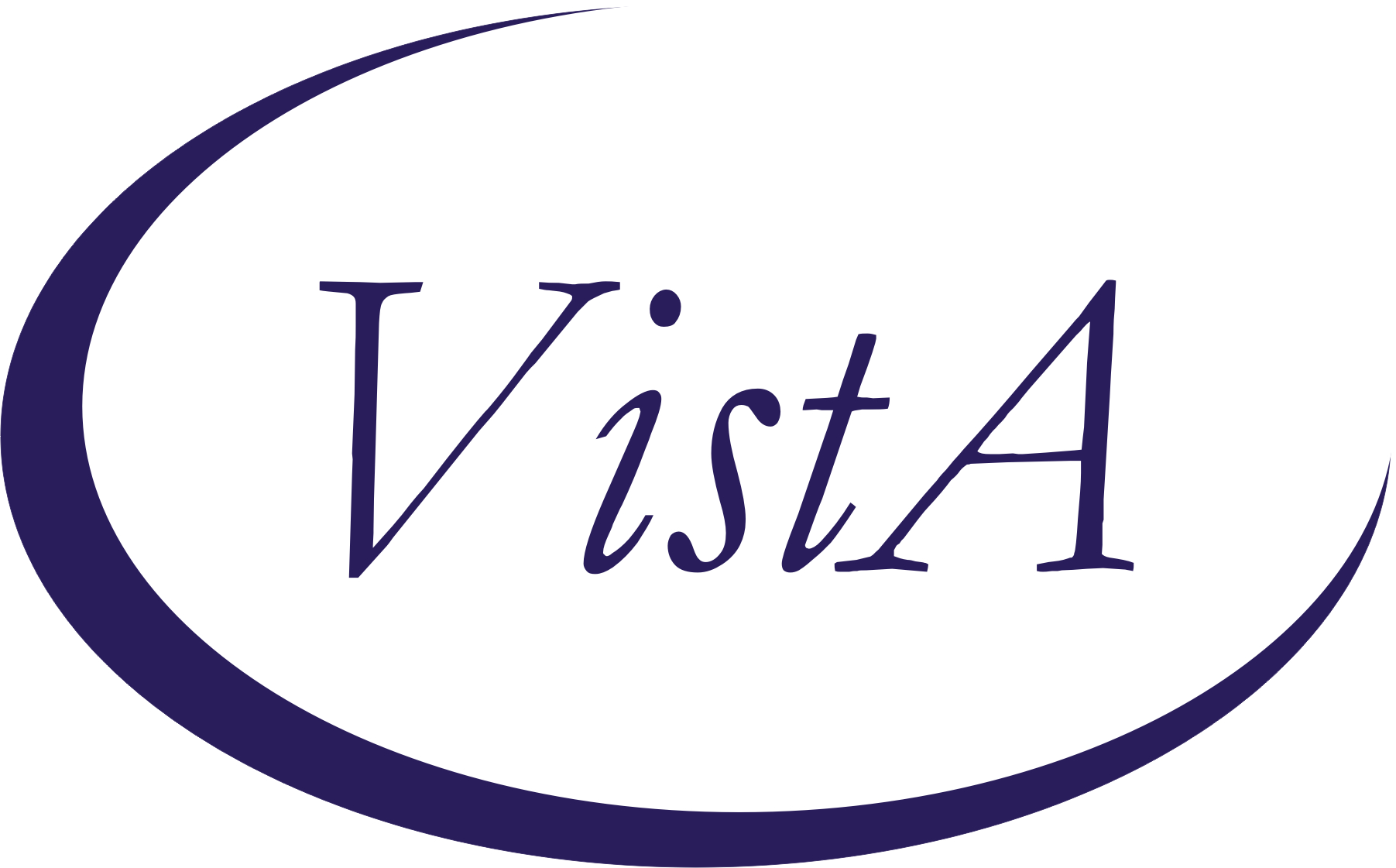 Update _2_0_106Clinical RemindersVA-Oncology Dialog UpdatesInstall GuideMarch 2020Product DevelopmentOffice of Information TechnologyDepartment of Veterans AffairsTable of ContentsIntroduction	1Install Details	36Install Example	36Post Installation	40IntroductionDescription:The National Oncology CRC and Head/Neck reminder dialogs have been updated to reflect American Joint Cancer Committee (AJCC) 8th edition staging elements/definitions. The previous dialogs contained AJCC 7th edition. Please contact REDACTED.Clinical CRC (Reminder dialog: VA-ONCOLOGY COLORECTAL)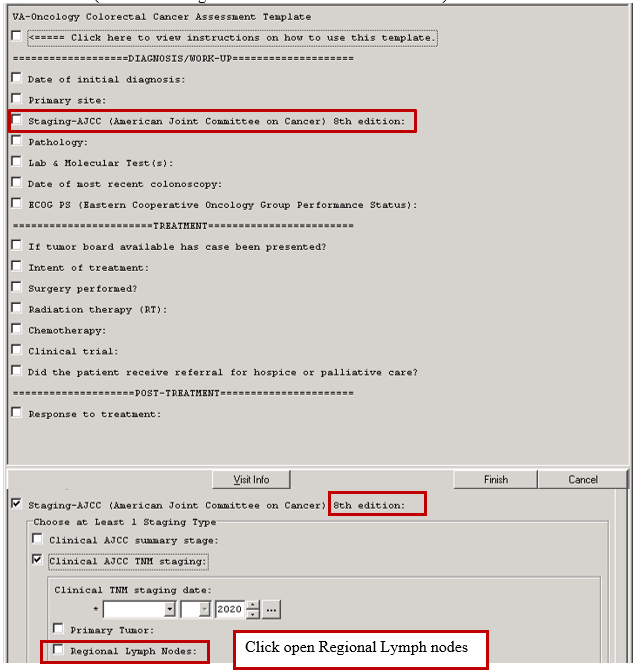 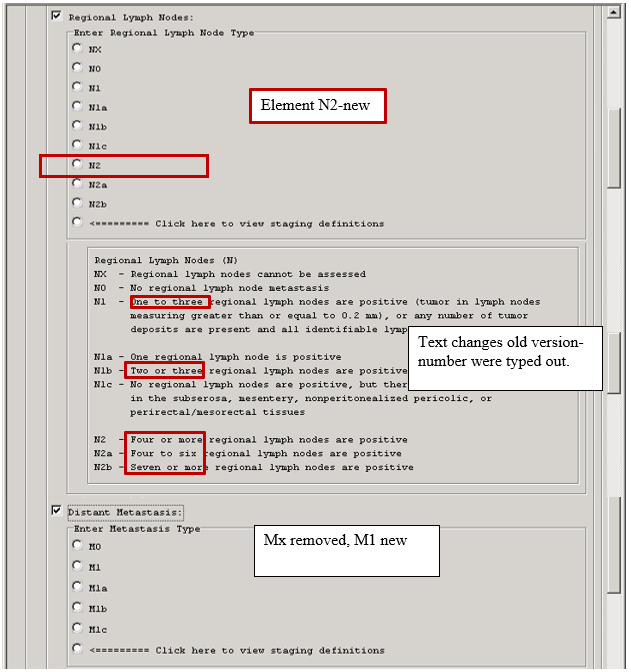 Click open CRC Pathological TNM stage section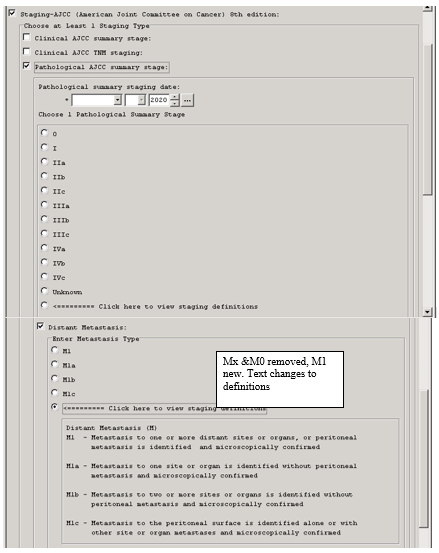 Path CRC Staging---cont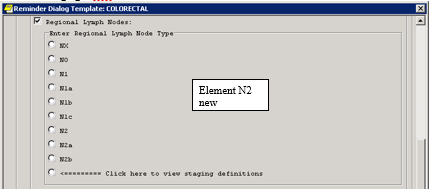 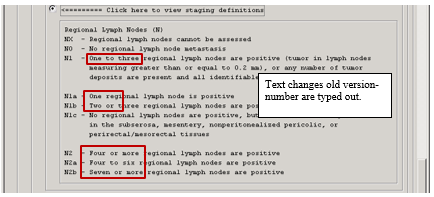 Reminder Dialog: VA-ONCOLOGY HEAD NECK-- Head & Neck changes: 2 new elements and HFs. Remainder are text only changes. **Clinical staging change screen shots are pgs. 5-15 and pathological screen shot changes are 16-15.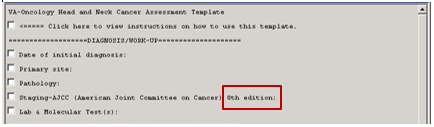 Clinical Staging Definiton Section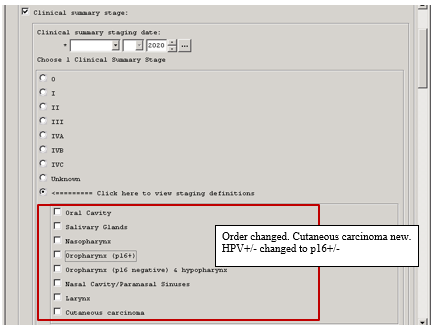 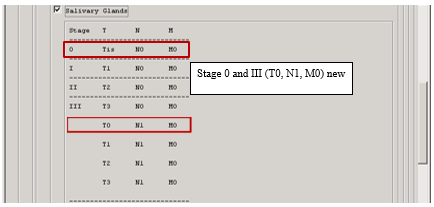 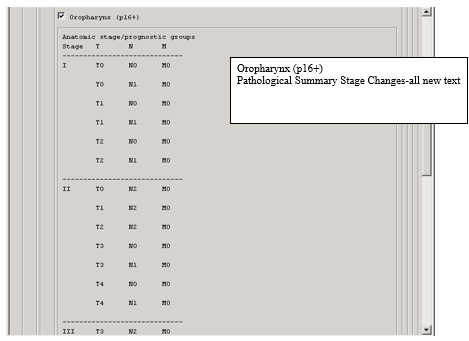 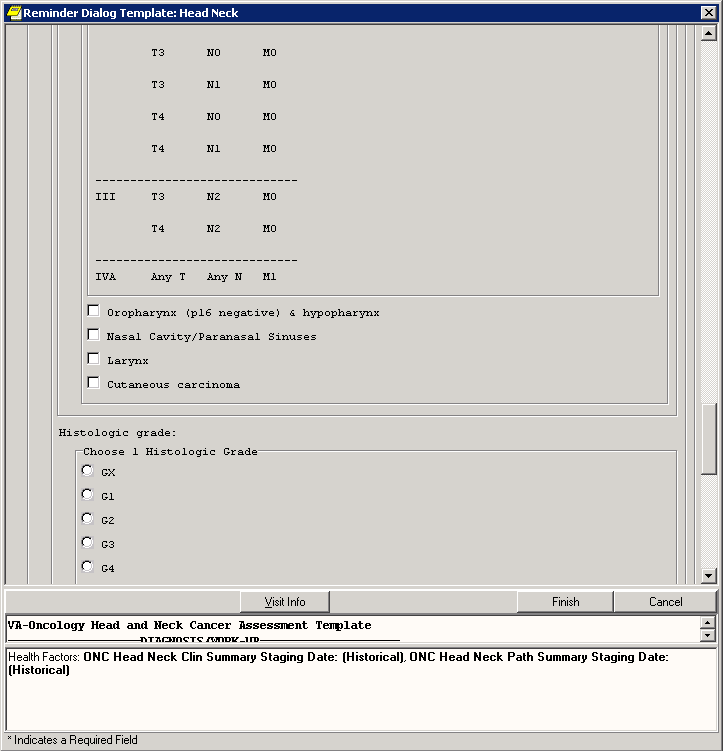 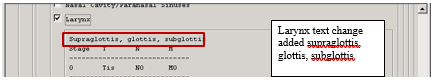 Clinical TNM Staging Con’t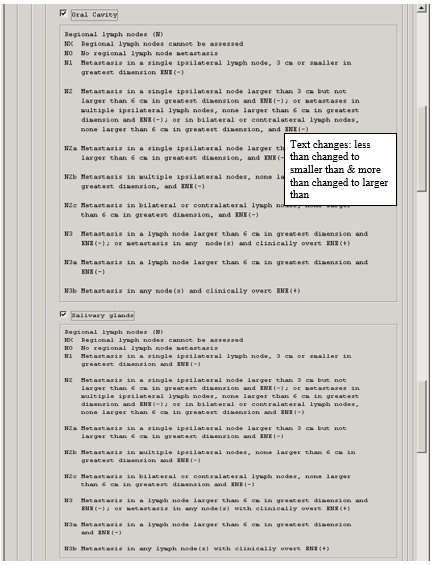 Clinical TNM Staging Con’t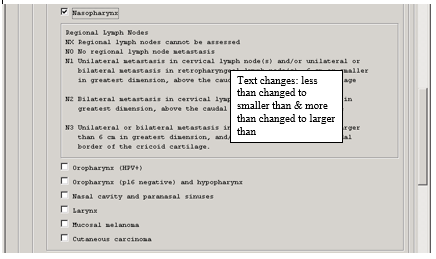 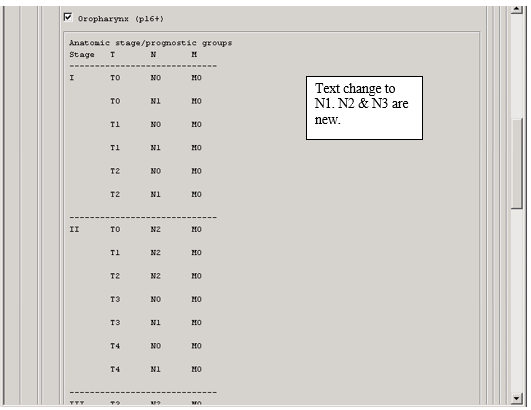 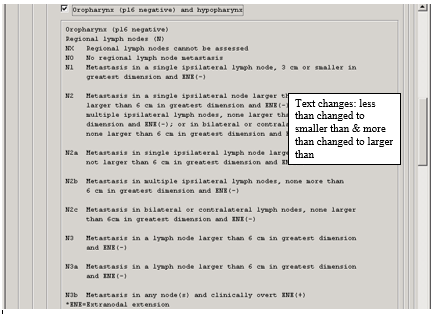 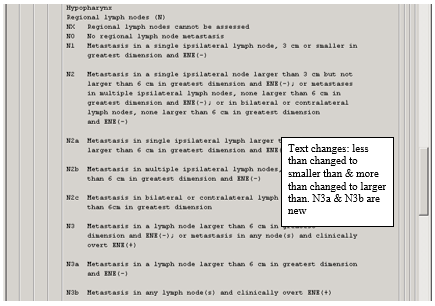 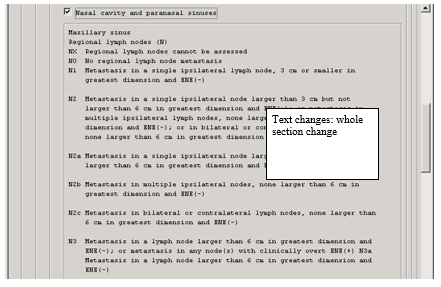 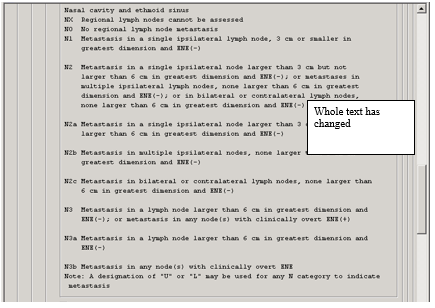 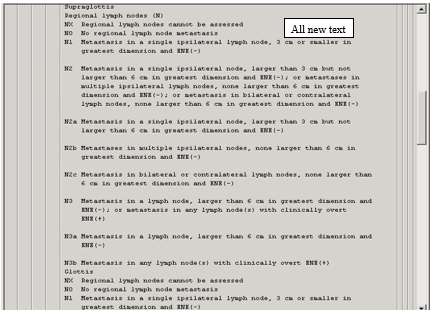 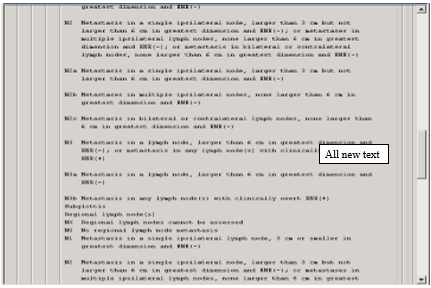 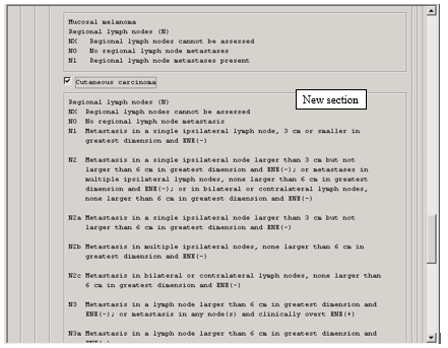 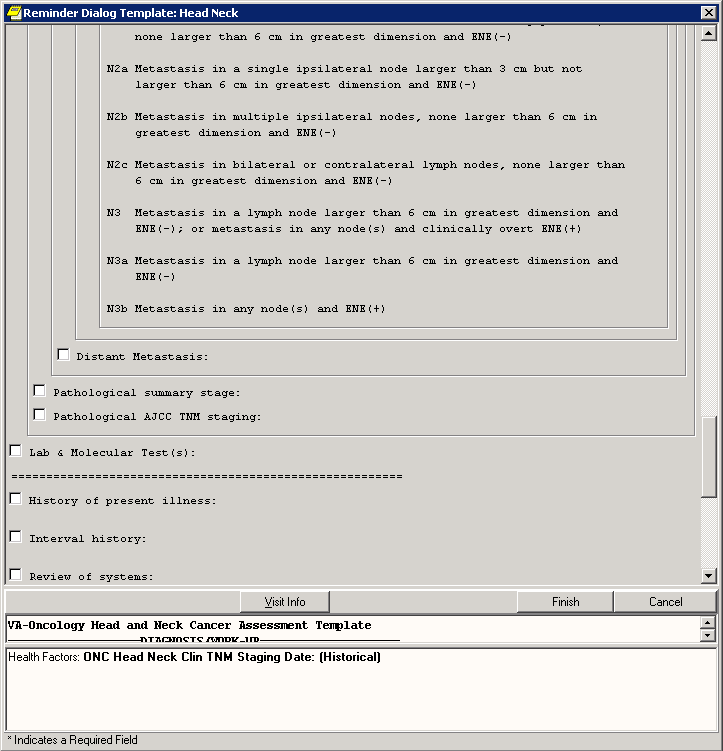 Pathological TNM stage for next 10 pagesRegion Lymph Nodes, Oral cavity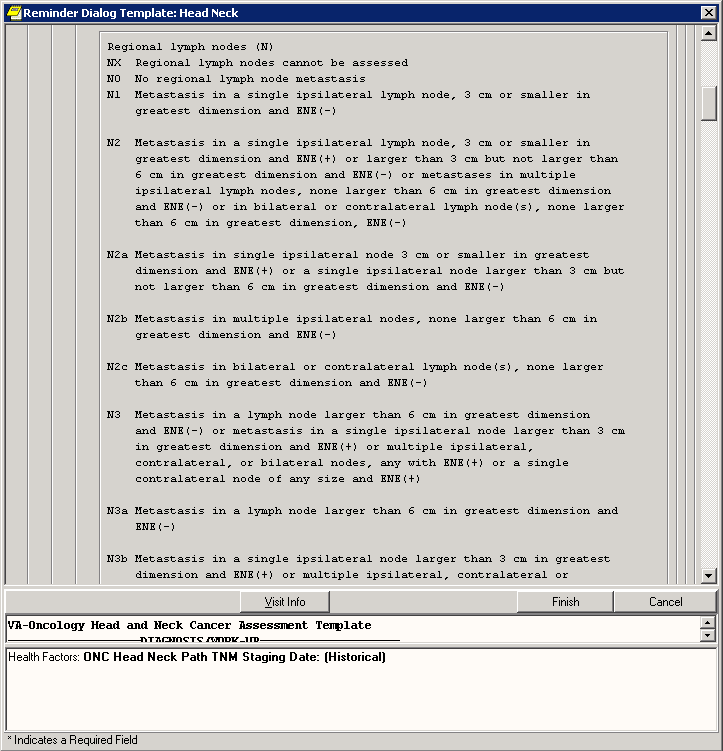 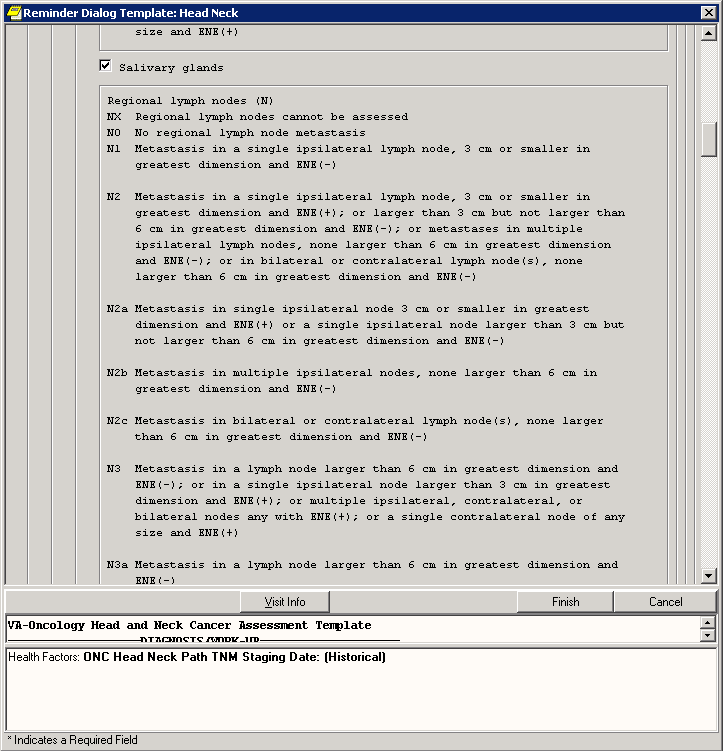 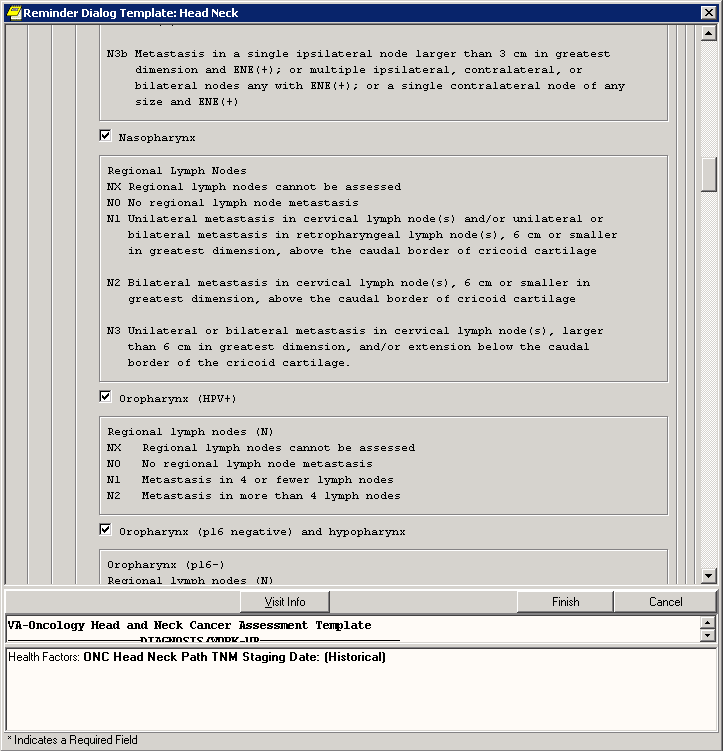 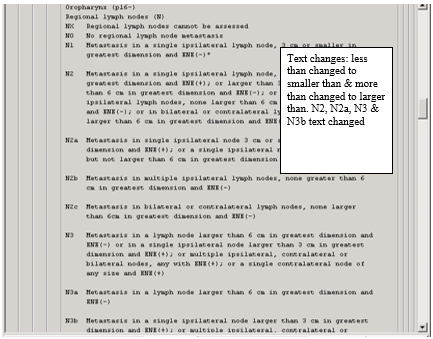 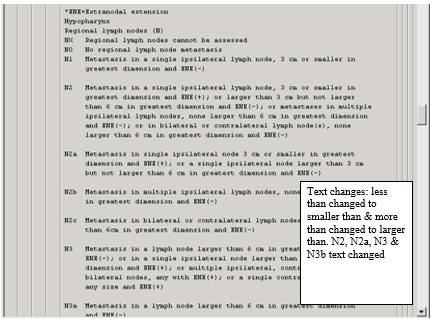 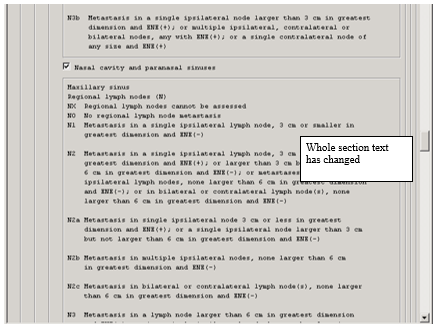 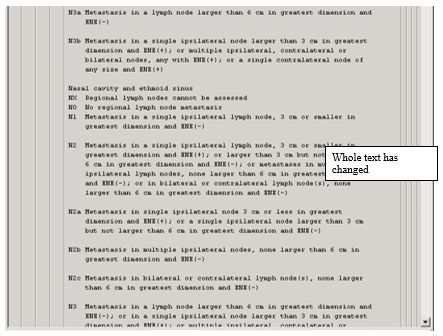 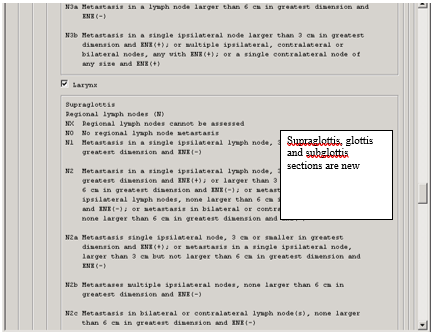 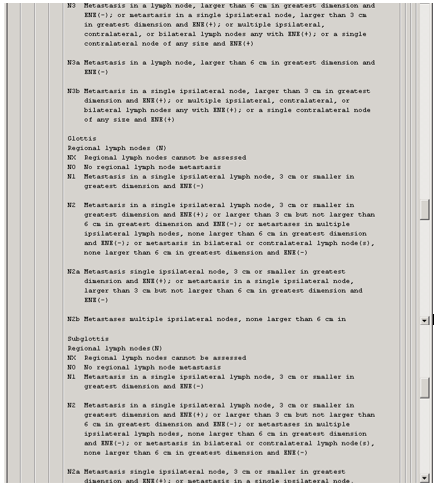 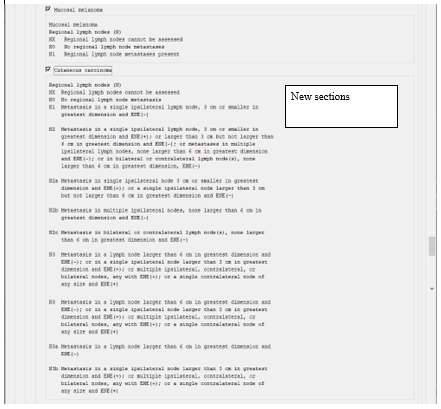 UPDATE_2_0_106 contains 1 Reminder Exchange entry: UPDATE_2_0_106 VA-ONCOLOGY DIALOG UPDATESThe exchange file contains the following components:HEALTH FACTORS  VA-REMINDER UPDATES                     VA-UPDATE_2_0_106                       Head & Neck Cancer Diagnosis            ONC Head Neck Tissue Sample Sent:       ONC Head Neck Tissue Sample Sent to POP ONC Head Neck Testing Other             ONC Head Neck p16 Test-Results Pending  ONC Head Neck p16 Test Not Done         ONC Head Neck p16-                      ONC Head Neck p16+                      ONC Head Neck HPV Negative              ONC Head Neck Primary Site Larynx       ONC Head Neck Site Oropharynx (p16-)    ONC Head Neck Primary Site Nasal Cavity ONC Head Neck Primary Site Nasopharynx  ONC Head Neck Site Oropharynx (HPV+)    ONC Head Neck Site Paranasal Sinuses    ONC Head Neck Site Salivary Glands      ONC Head Neck Primary Site Hypopharynx  ONC Head Neck Primary Site:             ONC Head Neck Primary Site Oral Cavity  ONC Head Neck Primary Site Oropharynx   ONC Head Neck Histologic Grade-G4       ONC Head Neck Histologic Grade-G3       ONC Head Neck Histologic Grade-G2       ONC Head Neck Histologic Grade-G1       ONC Head Neck Histologic Grade-GX       ONC Head Neck Histologic Grade-Unknown  ONC Head Neck Path TNM Staging Date:    ONC Head Neck Pathological Stage-M1     ONC Head Neck Pathological Stage-N3c    ONC Head Neck Pathological Stage-N3b    ONC Head Neck Pathological Stage-N3a    ONC Head Neck Pathological Stage-N2c    ONC Head Neck Pathological Stage-N2b    ONC Head Neck Pathological Stage-N2a    ONC Head Neck Pathological Stage-N2     ONC Head Neck Pathological Stage-N3     ONC Head Neck Pathological Stage-N1     ONC Head Neck Pathological Stage-N0     ONC Head Neck Pathological Stage-NX     ONC Head Neck Pathological Stage-T0     ONC Head Neck Pathological Stage-T4     ONC Head Neck Pathological Stage-T4b    ONC Head Neck Pathological Stage-T4a    ONC Head Neck Pathological Stage-T3     ONC Head Neck Pathological Stage-T2     ONC Head Neck Pathological Stage-T1     ONC Head Neck Pathological Stage-Tis    ONC Head Neck Pathological Stage-TX     ONC Head Neck Clinical Stage-N2c        ONC Head Neck Clinical Stage-N3b        ONC Head Neck Clinical Stage-N3a        ONC Head Neck Clinical Stage-N2b        ONC Head Neck Clinical Stage-N2a        ONC Head Neck Clinical Stage-N2         ONC Head Neck Clinical Stage-N3         ONC Head Neck Clinical Stage-N1         ONC Head Neck Clinical Stage-N0         ONC Head Neck Clinical Stage-NX         ONC Head Neck Clinical Stage-M1         ONC Head Neck Clinical Stage-M0         ONC Head Neck Clinical Stage-T0         ONC Head Neck Clinical Stage-T4         ONC Head Neck Clinical Stage-T4b        ONC Head Neck Clinical Stage-T4a        ONC Head Neck Clinical Stage-T3         ONC Head Neck Clinical Stage-T2         ONC Head Neck Clinical Stage-T1         ONC Head Neck Clinical Stage-Tis        ONC Head Neck Clinical Stage-TX         ONC Head Neck Clin TNM Staging Date:    ONC Head Neck Path Summary Stage-IVC    ONC Head Neck Path Summary Stage-UnknownONC Head Neck Path Summary Stage-IVB    ONC Head Neck Path Summary Stage-IVA    ONC Head Neck Clinical Summary Stage-IIIONC Head Neck Path Summary Stage-II     ONC Head Neck Path Summary Stage-I      ONC Head Neck Path Summary Stage-0      ONC Head Neck Path Summary Staging Date:ONC Head Neck Clinical Summary Stage-IVCONC Head Neck Clin Summary Stage-UnknownONC Head Neck Clinical Summary Stage-IVBONC Head Neck Clinical Summary Stage-IVAONC Head Neck Clinical Summary Stage-II ONC Head Neck Clinical Summary Stage-I  ONC Head Neck Clinical Summary Stage-0  ONC Head Neck Clin Summary Staging Date:ONC Head Neck Pathological Stage-M0     ONC Head Neck Pathological Stage-MX     ONC Head Neck Path Summary Stage-III    ONC Head Neck Clinical Stage-MX         Head & Neck Cancer Post-Treatment       ONC Head Neck-Response Not Determined   ONC Head Neck-Progression of Disease    ONC Head Neck-No Recurrence of Disease  ONC Head Neck-Recurrence of Disease     ONC Head Neck-Stable Disease            ONC Head Neck-Partial Response          ONC Head Neck-Complete Response         Head & Neck Cancer Treatment            ONC Head Neck RT Stopped:               ONC Head Neck RT Stopped-Pt Request     ONC Head Neck RT Stopped-Progression    ONC Head Neck RT Stopped-Toxicity       ONC Head Neck RT Stopped-Plan Complete  ONC Head Neck Chemo Stopped:            ONC Head Neck Chemo Stopped-Pt Request  ONC Head Neck Chemo Stopped-Progression ONC Head Neck Chemo Stopped-Toxicity    ONC Head Neck Chemo-Plan Complete       ONC Head Neck Referral:                 ONC Head Neck Referral Service Unavail  ONC Head Neck Referral Not Appropriate  ONC Head Neck Pt Declined Referral      ONC Head Neck Palliative Referral       ONC Head Neck Hospice Referral          ONC Head Neck Clinical Trial:           ONC Head Neck Clinical Trial Stop Date  ONC Head Neck Clinical Trial Start Date ONC Head Neck RT Dose Fraction          ONC Head Neck RT Total Dose             ONC Head Neck RT Stop Date              ONC Head Neck RT Start Date             ONC Head Neck RT Chest Dose Fraction    ONC Head Neck RT Chest Total Dose       ONC Head Neck RT-Chest Stop Date        ONC Head Neck RT-Chest Start Date       ONC Head Neck RT Brain Dose Fraction    ONC Head Neck RT Brain Total Dose       ONC Head Neck RT-Brain Stop Date        ONC Head Neck RT-Brain Start Date       ONC Head Neck RT Axillary Dose Fraction ONC Head Neck RT Axillary Total Dose    ONC Head Neck RT-Axillary Stop Date     ONC Head Neck RT-Axillary Start Date    ONC Head Neck RT Neck Dose Fraction     ONC Head Neck RT Neck Total Dose        ONC Head Neck RT-Neck Stop Date         ONC Head Neck RT-Neck Start Date        ONC Head Neck RT Pt Declined            ONC Head Neck RT Not Administered       ONC Head Neck RT Not Recommended        ONC Head Neck Chemo Stop Date           ONC Head Neck Chemo Start Date          ONC Head Neck Doxorubicin Stop Date     ONC Head Neck Doxorubicin Start Date    ONC Head Neck Adriamycin Stop Date      ONC Head Neck Adriamycin Start Date     ONC Head Neck Epirubicin Stop Date      ONC Head Neck Epirubicin Start Date     ONC Head Neck Nivolumab Stop Date       ONC Head Neck Nivolumab Start Date      ONC Head Neck Pembrolizumab Stop Date   ONC Head Neck Pembrolizumab Start Date  ONC Head Neck Afatinib Stop Date        ONC Head Neck Afatinib Start Date       ONC Head Neck Gemcitabine Stop Date     ONC Head Neck Gemcitabine Start Date    ONC Head Neck Hydroxyurea Stop Date     ONC Head Neck Hydroxyurea Start Date    ONC Head Neck Methotrexate Stop Date    ONC Head Neck Methotrexate Start Date   ONC Head Neck Vinorelbine Stop Date     ONC Head Neck Vinorelbine Start Date    ONC Head Neck Docetaxel Stop Date       ONC Head Neck Docetaxel Start Date      ONC Head Neck Paclitaxel Stop Date      ONC Head Neck Paclitaxel Start Date     ONC Head Neck Cetuximab Stop Date       ONC Head Neck Cetuximab Start Date      ONC Head Neck Capecitabine Stop Date    ONC Head Neck Capecitabine Start Date   ONC Head Neck Carboplatin Stop Date     ONC Head Neck Carboplatin Start Date    ONC Head Neck Cisplatin High Stop       ONC Head Neck Cisplatin High Start      ONC Head Neck Cisplatin Stop Date       ONC Head Neck Cisplatin Start Date      ONC Head Neck 5-FU Stop Date            ONC Head Neck 5-FU Start Date           ONC Head Neck Chemo Not Admin:          ONC Head Neck Chemo-Pt Declined         ONC Head Neck Chemo Not Recommended     ONC Head Neck Surgery Results-Unknown   ONC Head Neck Surgery-Results Pending   ONC Head Neck-Tumor Not Resectable      ONC Head Neck Surgery Outcome-+ Margins ONC Head Neck Surgery-Clear Margins     ONC Head Neck Surgery:                  ONC Head Neck Sublingual Gland ResectionONC Head Neck Submandibular Gland ResectONC Head Neck-Total Parotidectomy       ONC Head Neck Radical Maxillectomy      ONC Head Neck Partial Maxillectomy      ONC Head Neck Total Laryngectomy        ONC Head Neck Partial Laryngectomy      ONC Head Neck-Laryngopharyngectomy      ONC Head Neck Surgery-Tonsillectomy     ONC Head Neck Surgery-Palatectomy       ONC Head Neck Surgery-Maxillectomy      ONC Head Neck Surgery-Mandibulectomy    ONC Head Neck Surgery Glossectomy       ONC Head Neck Surgery Not Performed:    ONC Head Neck Surgery-Pt Declined       ONC Head Neck Surgery Not Recommended   ONC Head Neck Treatment Discuss Unknown ONC Head Neck Intent Not Discussed      ONC Head Neck Intent Treatment DiscussedONC Head Neck Treatment Intent-Unknown  ONC Head Neck Treatment-Palliative      ONC Head Neck Treatment Intent-Curative ONC Head Neck Tumor Board-N/A           ONC Head Neck Tumor Board-No            ONC Head Neck Tumor Board-Yes           ONC Head Neck LN Laterality-Unknown     ONC Head Neck ECOG PS-Unknown           ONC Head Neck ECOG PS-5                 ONC Head Neck ECOG PS-4                 ONC Head Neck ECOG PS-3                 ONC Head Neck ECOG PS-2                 ONC Head Neck ECOG PS-1                 ONC Head Neck ECOG PS-0                 ONC Head Neck No. Lymph Nodes Examined  ONC Head Neck No. Lymph Nodes w/Cancer  ONC Head Neck LN Laterality-Midline     ONC Head Neck LN Laterality-Left        ONC Head Neck LN Laterality-Right       ONC Head Neck Histology:                ONC Head Neck Histology Adenocarcinoma  ONC Head Neck Histology Squamous Cell   ONC Head Neck Date of Diagnosis         ONC Head Neck Superficial Parotidectomy Oncology (ONC) Colorectal (CRC) Workup  ONC CRC Path Regional Lymph Nodes-N2    ONC CRC Path Regional Lymph Nodes-N1    ONC CRC Path Regional Lymph Nodes-N2b   ONC CRC Path Regional Lymph Nodes-N2a   ONC CRC Path Regional Lymph Nodes-N1c   ONC CRC Path Regional Lymph Nodes-N1b   ONC CRC Path Regional Lymph Nodes-N1a   ONC CRC Path Regional Lymph Nodes-N0    ONC CRC Path Regional Lymph Nodes-NX    ONC CRC Path Distant Metastasis-M1      ONC CRC Path Distant Metastasis-M1c     ONC CRC Path Distant Metastasis-M1b     ONC CRC Path Distant Metastasis-M1a     ONC CRC Pathological Primary Tumor-T3   ONC CRC Pathological Primary Tumor-T4   ONC CRC Pathological Primary Tumor-T4b  ONC CRC Pathological Primary Tumor-T4a  ONC CRC Pathological Primary Tumor-T2   ONC CRC Pathological Primary Tumor-T1   ONC CRC Pathological Primary Tumor-Tis  ONC CRC Pathological Primary Tumor-T0   ONC CRC Pathological Primary Tumor-TX   ONC CRC Pathological TNM Stage Date-    ONC CRC Clin Regional Lymph Nodes-N2    ONC CRC Clin Regional Lymph Nodes-N1    ONC CRC Clin Regional Lymph Nodes-N2b   ONC CRC Clin Regional Lymph Nodes-N2a   ONC CRC Clin Regional Lymph Nodes-N1c   ONC CRC Clin Regional Lymph Nodes-N1b   ONC CRC Clin Regional Lymph Nodes-N1a   ONC CRC Clinical Regional Lymph Nodes-N0ONC CRC Clinical Regional Lymph Nodes-NXONC CRC Clinical Distant Metastasis-M1  ONC CRC Clin Distant Metastasis-M1c     ONC CRC Clin Distant Metastasis-M1b     ONC CRC Clin Distant Metastasis-M1a     ONC CRC Clinical Primary Tumor-T4       ONC CRC Clinical Primary Tumor-T4b      ONC CRC Clinical Primary Tumor-T4a      ONC CRC Clinical Primary Tumor-T3       ONC CRC Clinical Primary Tumor-T2       ONC CRC Clinical Primary Tumor-T1       ONC CRC Clinical Primary Tumor-Tis      ONC CRC Clinical Primary Tumor-T0       ONC CRC Clinical Primary Tumor-TX       ONC CRC Clinical TNM Stage Date-        ONC CRC Pathological Summary Stage-IVc  ONC CRC Pathological Summary Stage-IIIc ONC CRC Path Summary Stage-Unknown      ONC CRC Pathological Summary Stage-IVb  ONC CRC Pathological Summary Stage-IVa  ONC CRC Pathological Summary Stage-IIIb ONC CRC Pathological Summary Stage-IIIa ONC CRC Pathological Summary Stage-IIc  ONC CRC Pathological Summary Stage-IIb  ONC CRC Pathological Summary Stage-IIa  ONC CRC Pathological Summary Stage-I    ONC CRC Pathological Summary Stage-0    ONC CRC Path Summary Stage Date-        ONC CRC Clinical Summary Stage-IVc      ONC CRC Clinical Summary Stage-IIIc     ONC CRC Clinical Summary Stage-Unknown  ONC CRC Clinical Summary Stage-IVb      ONC CRC Clinical Summary Stage-IVa      ONC CRC Clinical Summary Stage-IIIb     ONC CRC Clinical Summary Stage-IIIa     ONC CRC Clinical Summary Stage-IIc      ONC CRC Clinical Summary Stage-IIb      ONC CRC Clinical Summary Stage-IIa      ONC CRC Clinical Summary Stage-I        ONC CRC Clinical Summary Stage-0        ONC CRC Clinical Summary Stage Date-    ONC CRC Clinical Distant Metastasis-M0  ONC CRC Clinical Distant Metastasis-MX  ONC CRC Path Distant Metastasis-M0      ONC CRC Path Distant Metastasis-MX      Oncology (ONC) Colorectal (CRC) FollowUpONC CRC-Response Not Determined         ONC CRC-No Recurrence of Disease        ONC CRC-Recurrence of Disease           ONC CRC-Stable Disease                  ONC CRC-Partial Response                ONC CRC-Complete Response               Oncology (ONC) Colorectal (CRC) TreatmntONC CRC Referral                        ONC CRC Referral Service Unavailable    ONC CRC Referral Not Appropriate        ONC CRC Pt Declined Referral            ONC CRC Palliative Referral             ONC CRC Hospice Referral                ONC CRC Clinical Trial Stop Date-       ONC CRC Clinical Trial Start Date-      ONC CRC Clinical Trial                  ONC CRC Chemo Stop Date-                ONC CRC Chemo Start Date-               ONC CRC Chemotherapy                    ONC CRC Trifluridine/Tipiracil Stop-    ONC CRC Trifluridine/Tipiracil Start-   ONC CRC Chemo Regorafenib Stop Date-    ONC CRC Chemo Regorafenib Start Date-   ONC CRC Chemo Ziv-aflibercept Stop-     ONC CRC Chemo Ziv-aflibercept Start-    ONC CRC Chemo Ramucirumab Stop Date-    ONC CRC Chemo Ramucirumab Start Date-   ONC CRC Chemo Panitumumab Stop Date-    ONC CRC Chemo Panitumumab Start Date-   ONC CRC Chemo Cetuximab Start Date-     ONC CRC Chemo Capecitabine Stop Date-   ONC CRC Chemo Capecitabine Start Date-  ONC CRC Chemo Bevacizumab Stop Date-    ONC CRC Chemo Bevacizumab Start Date-   ONC CRC Chemo Leucovorin Stop Date-     ONC CRC Chemo Leucovorin Start Date-    ONC CRC Chemo Oxaliplatin Stop Date-    ONC CRC Chemo Oxaliplatin Start Date-   ONC CRC Chemo 5-Fluorouracil Stop Date- ONC CRC Chemo 5-Fluorouracil Start Date-ONC CRC Chemotherapy Not Admin          ONC CRC Chemotherapy Pt Declined        ONC CRC Chemo Not Recommended           ONC CRC Radiation Stop Date-            ONC CRC Radiation Start Date-           ONC CRC Radiation Site-                 ONC CRC Radiation Chest Stop Date-      ONC CRC Radiation Chest Start Date-     ONC CRC Radiation Liver Stop Date-      ONC CRC Radiation Liver Start Date-     ONC CRC Radiation Rectum Stop Date-     ONC CRC Radiation Rectum Start Date-    ONC CRC Radiation Colon Stop Date-      ONC CRC Radiation Colon Start Date-     ONC CRC No Radiation Therapy            ONC CRC Pt Declined Radiation Therapy   ONC CRC Radiation Not Recommended       ONC CRC Surgery-                        ONC CRC Surgery-Diverting Ostomy        ONC CRC Abdominal Perineal Resection    ONC CRC Surgery-Low Anterior Resection  ONC CRC Surgery-Subtotal Colectomy      ONC CRC Surgery-Sigmoidectomy           ONC CRC Surgery-Transverse Colectomy    ONC CRC Surgery-Left Hemicolectomy      ONC CRC Surgery-Right Hemicolectomy     ONC CRC Surgery-Ileocecectomy           ONC CRC Surgery-Colectomy               ONC CRC Surgery Not Performed Other-    ONC CRC Surgery-Not Recommended         ONC CRC Intent Treatment Not Discussed  ONC CRC Intent of Treatment Discussed   ONC CRC Treatment-Not Determined        ONC CRC Treatment-Palliative            ONC CRC Treatment-Curative              ONC CRC Other Lab Test                  ONC CRC ECOG PS-5                       ONC CRC ECOG PS-4                       ONC CRC ECOG PS-3                       ONC CRC ECOG PS-2                       ONC CRC ECOG PS-1                       ONC CRC ECOG PS-0                       ONC CRC Most Recent Colonoscopy Date-   ONC CRC Precision Oncology              ONC CRC HER2 FISH                       ONC CRC HER2 IHC                        ONC CRC CDX2 Negative                   ONC CRC CDX2 Positive                   ONC CRC MSI Low                         ONC CRC MSI High                        ONC CRC BRAF Mutant Type                ONC CRC BRAF Wild Type                  ONC CRC NRAS Mutant Type                ONC CRC NRAS Wild Type                  ONC CRC KRAS Mutant Type                ONC CRC KRAS Wild Type                  ONC CRC No. of Lymph Nodes Examined     ONC CRC No. of Lymph Nodes W/Cancer     ONC CRC Histology                       ONC CRC Histology Adenocarcinoma        ONC CRC Primary Site-                   ONC CRC Primary Site-Rectum             ONC CRC Primary Site-Colon              ONC CRC Date of Diagnosis               ONC CRC No Tumor Board Available        ONC CRC Chemo Cetuximab Stop Date-      ONC CRC Case Presented to Tumor Board   ONC CRC Case Not Presented Tumor Board  ONC CRC Response-Progression            
REMINDER SPONSOR                                                         VHA ONCOLOGY                    REMINDER TERM   VA-REMINDER UPDATE_2_0_106      VA-ONC HEAD NECK LAB RT         VA-ONC HEAD NECK PRIMARY SITE RTVA-ONC HEAD NECK STAGING RT     VA-ONC HEAD NECK TITLE RT       VA-ONC CRC STAGING RT           VA-ONC CRC TITLE RT             REMINDER DIALOGVA-GP ONCOLOGY DIALOG UPDATESHEALTH SUMMARY TYPEVA-ONC HEAD NECK LAB         VA-ONC HEAD NECK PRIMARY SITEVA-ONC HEAD NECK STAGING     VA-ONC HEAD NECK HEADER 3    VA-ONC HEAD NECK HEADER 2    VA-ONC HEAD NECK HEADER 1    VA-ONC CRC STAGING           VA-ONC CRC HEADER 3          VA-ONC CRC HEADER 2          VA-ONC CRC HEADER 1  HEALTH SUMMARY OBJECTSVA-ONC HEAD NECK LAB         VA-ONC HEAD NECK PRIMARY SITEVA-ONC HEAD NECK STAGING     VA-ONC HEAD NECK HEADER 3    VA-ONC HEAD NECK HEADER 2    VA-ONC HEAD NECK HEADER 1    VA-ONC CRC STAGING           VA-ONC CRC HEADER 3          VA-ONC CRC HEADER 2          VA-ONC CRC HEADER 1          TIU DOCUMENT DEFNITION          VA-ONC HEAD NECK LAB         VA-ONC HEAD NECK PRIMARY SITEVA-ONC HEAD NECK STAGING     VA-ONC HEAD NECK HEADER 3    VA-ONC HEAD NECK HEADER 2    VA-ONC HEAD NECK HEADER 1    VA-ONC CRC STAGING           VA-ONC CRC HEADER 3          VA-ONC CRC HEADER 2          VA-ONC CRC HEADER 1          Install DetailsThis update is being distributed as a web host file.  The address for the host file is: https://vaww.va.gov/reminders/docs/UPDATE_2_0_106.PRDIf your site is unable to use LWH, you will have a vista mail message with subject of UPDATE 106.  The file will be installed using Reminder Exchange, programmer access is not required.Installation:=============This update can be loaded with users on the system. Installation will take between 30 minutes to one hour.Pre-InstallYou should have installed UPDATE_2_0_20 COLON CANCER DIALOGS prior to installation of this update and UPDATE_2_0_26 VA-HEAD AND NECK CANCER DIALOGS https://www.va.gov/vdl/documents/Clinical/CPRS-Clinical_Reminders/update_2_0_20_ig.pdfhttps://www.va.gov/vdl/documents/Clinical/CPRS-Clinical_Reminders/update_2_0_26_ig.pdfInstall ExampleTo Load the Web Host File. Navigate to Reminder exchange in Vista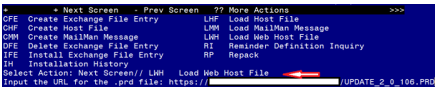 At the Select Action: prompt, enter LWH for Load Web Host File At the Input the url for the .prd file: prompt, type the following web address: https://vaww.va.gov/reminders/docs/UPDATE_2_0_106.PRDYou should see a message at the top of your screen that the file successfully loaded.Search and locate an entry titled UPDATE_2_0_106 VA-ONCOLOGY DIALOG UPDATES NOTE in reminder exchange.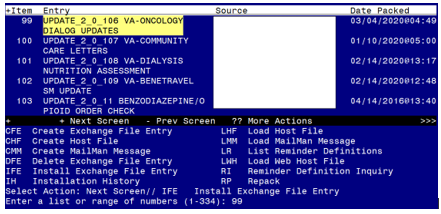 At the Select Action prompt, enter IFE for Install Exchange File EntryEnter the number that corresponds with your entry titled UPDATE_2_0_106 VA-ONCOLOGY DIALOG UPDATES (in this example it is entry 99 it will vary by site). The exchange file date should be 03/04/2020.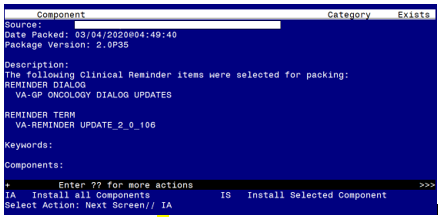 At the Select Action prompt, type IA for Install all Components and hit enter.Select Action: Next Screen// IA   Install all Components  You will see several prompts, for all new entries you will choose I to InstallFor components that already exists but the packed component is different, you will choose O to Overwrite.You will be promped to install the reminder dialog component – you should install even if there is an x that shows the item exists – this is an update and therefore you want to install to update your existing components: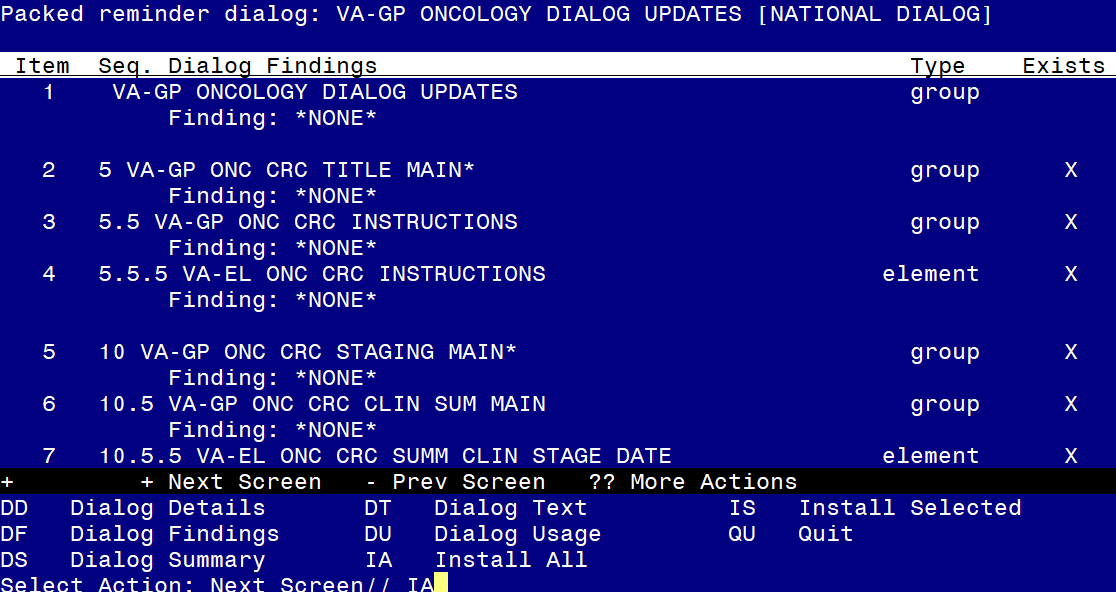 At the Select Action prompt, type IA to install the dialog – VA-GP ONCOLOGY DIALOG UPDATES Select Action: Next Screen// IA   Install All  Install reminder dialog and all components with no further changes: Y// Yes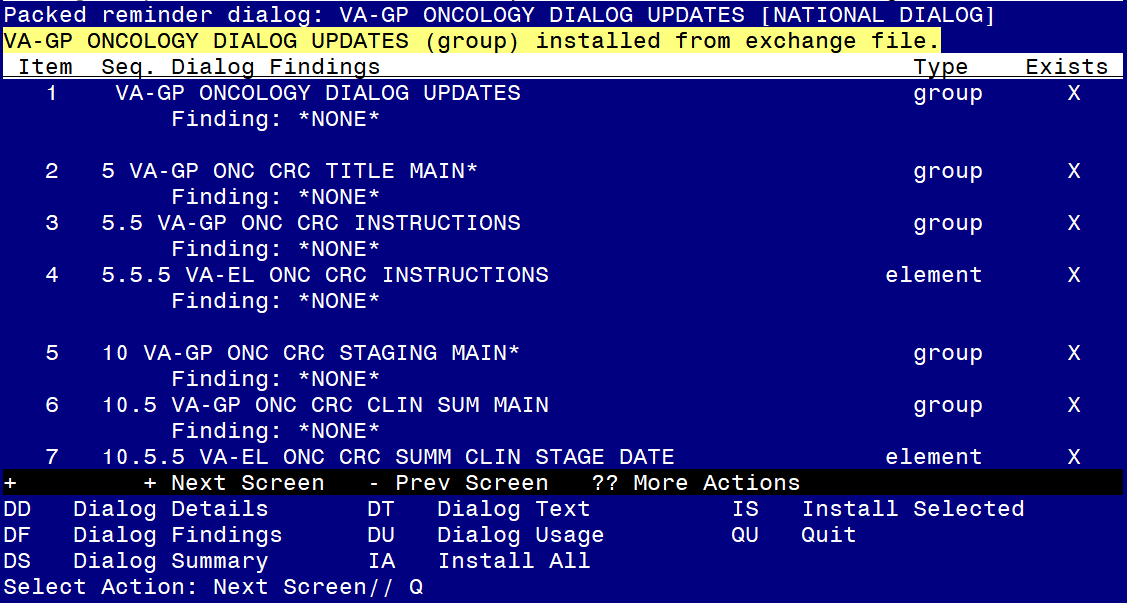 When the dialog has completed installation, you will then be returned to this screen. At the Select Action prompt, type Q.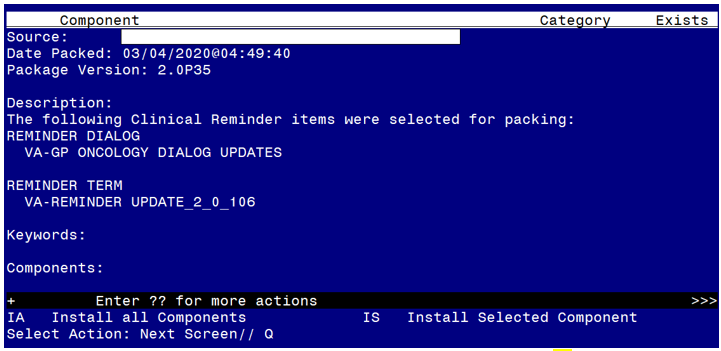 You will then be returned to this screen. At the Select Action prompt, type Q.  Install complete.Post InstallationLet your oncology staff that use these notes know that the updated templates for colorectal cancer and head and neck cancer have been installed.  This is an update to existing reminder dialogs, no specific setup should be needed.